15万只蛋鸡规模化养殖项目一、项目名称：15万只蛋鸡规模化养殖项目二、申报单位：阳明堡镇人民政府三、申报单位简况行政单位 四、项目概况（一）项目内容1、考虑当地的养殖发展，项目位于代县阳明堡镇，主要用于养殖蛋鸡、肉鸡等的养殖，一方面增加就业岗位，另一方面增加鸡蛋的输出。2、该项目拟新建标准化鸡舍10栋、5200平方米养殖场，办公场所及职工用房300平方米，材料库7000平方米、饲料加工车间300平方米、蛋品库房8000平方米，新上鸡舍自动化养殖、上料、集蛋、清粪设备10套。（二）项目投资估算（万元）：项目总投资6000万元。资金来源：自筹。（三）项目配套条件：项目建设地点无污染，喂养方便，水电以及通讯设施齐全，鸡粪便于处理；饲料及养殖、上料、集蛋全部为自动化。（四）项目市场预测及效益分析近年来，我国人均鸡蛋占有量已达到18.5kg/人，年总产量为2550万吨，市场规模近3000亿元。公司能为市场提供大量优质无公害鸡蛋，经济效应良好。项目建成候，可进行20万只蛋鸡规模养殖场，年产鸡蛋500万斤，年销售收入2000万元，同时也可增加就业岗位，提升人均收入水平。                                   五、项目进展情况（一）政策：符合国家、我省产业规划；（二）核准（备案）：未核准、备案；（三）土地、环保：符合国家土地政策，经相关国土部门初审认可；经环保部门初审认可。（四）可行性研究性报告：正在汇编中。（五）前期情况：正在进行中。六、拟引资方式：合资、合作七、招商方向：资金八、申报单位地址：代县阳明堡镇联系人：李磊	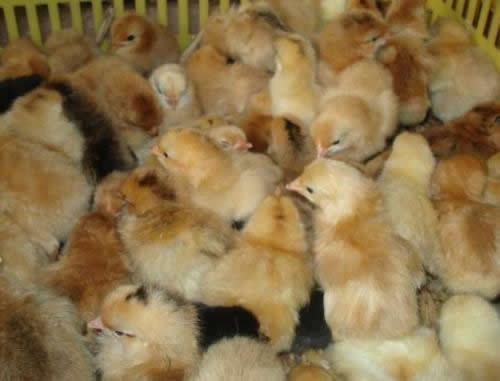 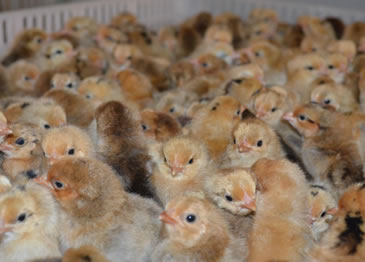 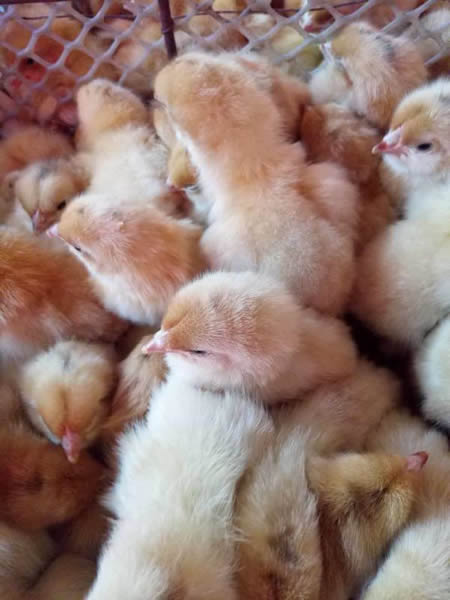 